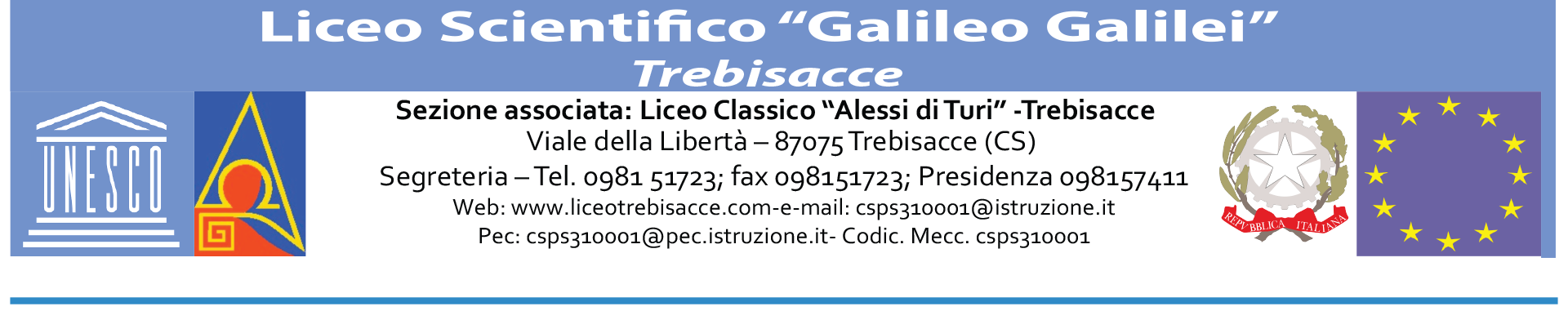 Al Dirigente Scolasticodel Polo Liceale di TrebisacceCOMUNICAZIONE  – ALUNNI CONVIVENTI CON PERSONA FRAGILE (CONTIENE DATI SENSIBILI)I sottoscritti____________________________________________________________________________________________________genitori dell’alunno/a_________________________________________________________________________________________frequentante, per l’ anno scolastico 2020-2021, la classe ___________________ di codesta Istituzione Scolastica, in conformità alla normativa vigente, ritengono di dover segnalare che, a tutela della salute del proprio figlio/a venga attivata la misura della didattica a distanza essendo l'alunno/a convivente con persona in condizione di fragilità attestata da certificato medico.In allegato certificazione medica del convivente dell'alunno attestante la condizione di fragilitàI sottoscritti si impegnano a comunicare tempestivamente qualsiasi variazioneLuogo e data _____________________________   FIRMA DI ENTRAMBI I GENITORI____________________________________________________________________________________________________